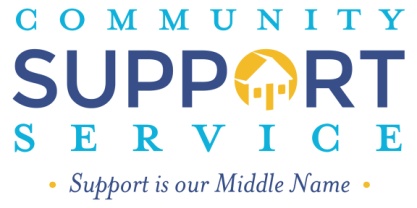 CONSUMER INTAKE STUDY / SCREENING AND ASSESSMENT                 ~ Complete Page 1 & 2 for Referrals ~Consumer Name: ______________________________________________________________________________Date of Birth: _____________________________Birth Place: ___________________Sex: ______ Race: ________ Record Number: _______________ Medicaid ID: __________________________ MCO: ____________________Current Address: _______________________________________________________________________________Referral Source / Phone #: ______________________________________ Referral Date: _____________________Care Coordinator: _____________________________________________ Phone #:__________________________SCREENING:  Presenting Problem/Need: _______________________________________________________________________________________________________________________________________________________________________________________________________________________________________________________________________________________Placement Request: (including location, family type, school, preferences)__________________________________________________________________________________________________________________________________________________________________________________________ASSESSMENT: (Identify Principal DX from PCP)Diagnosis Code       Diagnosis____________________________________________________________________________________________________________________________________________________________________________________________________________________________________________________________________________________________________________________________________________________________________________________Behavioral Health / Trauma History Oppositional/Defiant Suicidal IdeationHomicidal IdeationRunning AwaySchool Related ProblemsStealingFire SettingPhysical AggressionVerbal AggressionSelf-InjuryLying/DishonestyCruelty to AnimalsProperty DamageSex OffenderSexually InappropriatePoor Hygiene Encopresis / Enuresis Substance Abuse Other:___________________Other:____________________                            Experienced or Witnessed                                                                     Experienced or WitnessedPhysical abuse  	                  	   Sexual abuse                           	   Emotional abuse                    	   Neglect    	                   	   Domestic violence                  	   Bullying			               Serious accident / injury	                  Traumatic death of loved one	                  Community violence                                     Homelessness                                                Psychiatric/DD History: (any prior hospitalization, prior/current SI/HI ideations or attempts, prior residential services/reason for disruption, outpatient services, estimated IQ and level of adaptive skills)_______________________________________________________________________________________________________________________________________________________________________________________________________________________________________________________________________________________Substance Abuse History: (past / current, age of 1st use, type, frequency of use) __________________________________________________________________________________________________________________________________________________________________________________________Family & Social History: (reason for removal from biological /adoptive family,  supports, family psychiatric/substance abuse hx, education level, work hx, domestic violence, parental hx of childhood trauma,) _______________________________________________________________________________________________________________________________________________________________________________________________________________________________________________________________________________________Legal History (current, past, pending status) and Probation/Court Counselor Name/Phone Number (if applies):_____________________________________________________________________________________________Cultural / Religious Background and Preferences: (how does the consumer identify themselves)Sexual Orientation / Gender Identification: ________________________________________________________Interest / Hobbies: (needed to make placement matches)_______________________________________________________________________________________________________________________________________________________________________________________________________________________________________________________________________________________What are some of consumer’s supports, strengths, needs, and preferences: (list at least one in each area)_______________________________________________________________________________________________________________________________________________________________________________________________________________________________________________________________________________________Can Community Support Service meet the consumer’s needs for residential placement?     Yes      NoPossible placement options: _______________________________________________________________________________________________________________________________________________________________________________________________________________________________________________________________________________________If not, Please indicate the reason why below:Need higher level of care                                     Accessibility IssuesFamily preferences could not be met                   Location preferences could not be metOther _________________________________Explain disposition and list recommendations given to referral source:  _______________________________________________________________________________________________________________________________________________________________________________________________________________________________________________________________________________________Date referral source notified of Acceptance / Decline: __________________________________________________MENTAL STATUS EXAM(CHECK ALL THAT APPLY & REPORT OTHER OBSERVATIONS IN COMMENT SECTION)Memory / Intellect / Cognition No problems identified Oriented to time, place, personI/DD Forgetful		Impulsive	Confused		                                         Wanders OffInsight into problem	Head Trauma	Impaired Judgment	Concentration problemsRecall: Remote-Intact/ImpairedRecall: Recent-Intact/Impaired	Thought Content / PerceptionNo problems identifiedDelusions	Paranoid	Flight of ideasFlashbacks	Bizarre Thinking	Pressured Speech	Illusions	Hyper-vigilantLoose Associations	Inappropriate Laughter             Obsessive ThoughtsHallucinations	Grandiose Thinking	Other: __________________Mood /AffectAppropriate AffectFull RangeConstrictedBluntedFlat	LabilePleasantSad	TearfulDepressedAnxiousHostileAngry	IrritableApathetic FearfulHelplessTenseHopelessEuphoricOther:_____________________________Self-Care / Basic Needs / AppearanceAppropriate Care of SelfInability to Care for Self Other: ___________________ Medical Needs UnmetInadequate DietPoor Medication ComplianceLack of ResourcesBiomedical / PhysicalSleep:	 Increased      Decreased	No Change	 Restless	NightmaresAppetite: Increased       Decreased         	No Change	 Weight Gain   Loss	Anxiety:	 None	            Increased Heart Rate	 Hyperventilation           	PalpitationsMotor Activity:		Normal  	 Hyperactivity         Unsteady Gait			Restless	 Pacing                    Tremors	     Speech/Hearing:		Deaf/Hard of Hearing	     Impaired Speech      Other:______________MEDICAL INFORMATIONDate of last physical: ________________________	Allergies: __________________________________________Current Medical Provider:________________________________________________________________________Current Dentist: ________________________________________________________________________________Current OB-GYN: _________________________ Examination Needed: Yes No     Birth Control: Yes NoSpecial Medical Needs: __________________________________________________________________________Current Medications: ______________________________________________________________________________________________________________________________________________________________________________________________________________________________________________________________________FAMILY HISTORYBiological Parents:Mother’s Full Name: ___________________________________________________ Race: __________________Birth Date: ______________________________________ Date of Death: _________________________________Address:______________________________________________________________________________________Phone Number:________________________ Marital Status: __________Religion: __________________________Father’s Full Name: ___________________________________________________ Race: __________________Birth Date: ______________________________________ Date of Death: _________________________________Address:______________________________________________________________________________________Phone Number:________________________ Marital Status: __________Religion: __________________________CURRENT PARENTAL RELATIONSHIPS: (The persons, if other than biological parents, who will be working in a parental capacity with child while in care):Full Name: _________________________________________________ Date of Birth: ______________________Relationship to Child:    Step    Adoptive Other (Specify):________________________________________Address: _____________________________________________________________________________________Phone Number: ________________________________________________________________________________EDUCATION INFORMATIONCurrent School / Grade: _________________________________________________________________________Previous School / Grade: ________________________________________________________________________IEP:      YES   NO   If yes specify classification(s): ________________________________________________Education setting: Regular Class	 Separate Setting Other (Specify):________________________________Academic strengths: ___________________________________________________________________________Academic weaknesses: _________________________________________________________________________PROFESSIONAL / SUPPORT SERVICESOutpatient Therapist Name / Phone #: ______________________________________________________________Psychiatrist Name / Phone #: _____________________________________________________________________Other: _______________________________________________________________________________________*Attached Full Placement History If Extra Space Is NeededTREATMENT ACCEPTANCE/RESISTANCEConsumer acknowledges problem               	 Yes     NoExternal motivation is primary                    	 Yes     NoConsumer recognizes need for treatment   	 Yes     NoConsumer participated in goal development     Yes     NoConsumer received Consumer Rights information and explanation of rights		Yes 	No	CSS staff member/care provider filled out personal inventory form			Yes 	No	Consumer signed personal inventory form and Consumer Rights form			Yes 	No	Additional Comments/Information not addressed during assessment:____________________________________________________________________________________________________________________________________________________________________________________________												Recommended Future Evaluations:________________________________________________________________________________________________________________________________________________________________________________________________________________________________________________________________________________________________________________________________________________________________________________________The following individuals contributed to this assessment: (name/relationship to consumer)________________________________________________________________________________________________________________________________________________________________________________________________________________________________________________________________________________________________________________________________________________________________________________________Signature and Title of person completing this form		    Date completedSibling(s) (Include all half siblings, step siblings, adoptive siblings)Who does the individual live with and what is the address?Phone NumberPrior Placement History (Include Foster Homes, AFLs, Group Homes, Hospitalizations)AddressesPlacement Dates